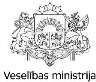 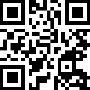 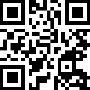 МЕДИЧНА ДОПОМОГАСімейний лікар – консультації, рецепти на ліки,направлення до лікаря - спеціаліста, обстеження чи аналізи, щеплення т.і. ✉ nvd@vmnvd.gov.lv, 80001234. 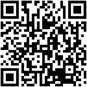 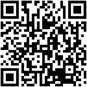 Черговий лікар – медичні консультації, рецепти на ліки т.і., якщо час прийому сімейного лікаря закінчився. Доступні у Ризі та інших великих містах. https://www.vmnvd.gov.lv/lv/  Kur saņemt medicīnisko palīdzību або 80001234. Спеціаліст прямого доступу – без направлення сімейного лікаря: гінеколог; окуліст; педіатр; дитячий хірург; нарколог; дерматовенеролог (якщо ви страждаєте на захворювання, що передаються статевим шляхом); ендокринолога (якщо у вас цукровий діабет); онколог, онколог хіміотерапевт (якщо у вас онкологічне захворювання); пневмолог (якщо хворий або туберкульоз); психіатр або дитячий психіатр (якщо у вас психічне захворювання); інфекціоніст (якщо ви ВІЛ-інфіковані або мали безпосередній контакт з ВІЛ-інфікованою людиною. https://www.vmnvd.gov.lv/lv/ Kur saņemt medicīnisko palīdzību або  80001234. Швидкамедичнадопомога та приймальне відділення – невідкладна медична допомога - раптове захворювання, загострення хронічного захворювання або травми. https://www.vmnvd.gov.lv/lv/ Kur saņemt medicīnisko palīdzību або 80001234. Телефон консультації сімейного лікаря 66016001 – телефонні консультації у разі простої хвороби (незначні травми, рани, застуда, температура, блювота, синці тощо). Будні 17:00 - 8:00, вихідні, свята - цілодобово, також російською мовою. Стоматологія – державна послуга для дітей до 18 років, платна послуга для дорослих. Для отримання інформації 80001234. 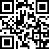 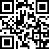 